Exm.º Sr.:Diretor do Agrupamento de Escolas Amadeo de Souza-Cardoso/Telões - Amarante____________________________________________, Encarregado(a) de educação do aluno (a) ____________________________________________, vem por este meio solicitar a V. Exª se digne autorizar a mudança do meu educando da turma/escola _________________ para _____________________, pelo motivo de ____________________________________________________________________________________________________________________________________.Amarante, ___ de ________________de 202__Pede deferimento,__________________________________________(O Encarregado de Educação)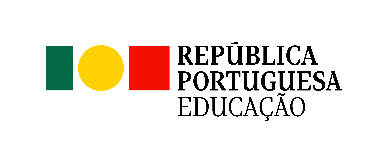 Direção de Serviços da Região Norte152936 - Agrupamento de EscolasAMADEO DE SOUZA-CARDOSO/Telões – Amarante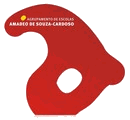 Requerimento(Mudança de Turma)Requerimento(Mudança de Turma)